FRACTURE CRITICAL (FC) INSPECTION PROCEDUREExample:Review the following documents in SMS and discuss any questions with MDT:FC inspection Procedure Previous inspection report Most recent underwater inspection report if applicableAny other Special inspections or Repair items occurring since the most recent fracture critical inspection. Team leader holds a pre-inspection meeting to review procedure with teamNotify MDT contact of anticipated inspection scheduleOnce team arrives onsite, team leader reviews safety risks and precautions with team before beginning inspection work.Traffic control set up Team members perform inspection roles as directed by team leader and according to FC inspection sequence:Once inspection of all elements is complete, Onsite QC review performed. Immediately notify MDT contact of any critical findingsON-SITE SAFETY RISKS AND PRECAUTIONSExamples:Loose riprap at Abutment 2 is a falling hazardPoor vertical sight distance on approach to the NorthHigh voltage lines present onsiteSmall roadway shoulder provides poor parking and staging areasWildlife (Osprey nest, or other?)TRAFFIC CONTROL MEASURES NEEDEDEQUIPMENT NEEDED FOR ARM’S LENGTH INSPECTION OF FC MEMBERSMANPOWER NEEDED FOR ARM’S LENGTH INSPECTION OF FC MEMBERSSTAGING AREAS AND ACCESS LOCATIONSIn addition to a written description, an aerial photo (i.e. Google Earth screenshot) is preferredExample:The gravel shoulder along the west approach roadway was used to park inspection vehicles and stage inspection equipment. Sight lines were good from both directions; however, caution should still be used. Advanced warning signage was placed approximately 100 yards from bridge in both directions.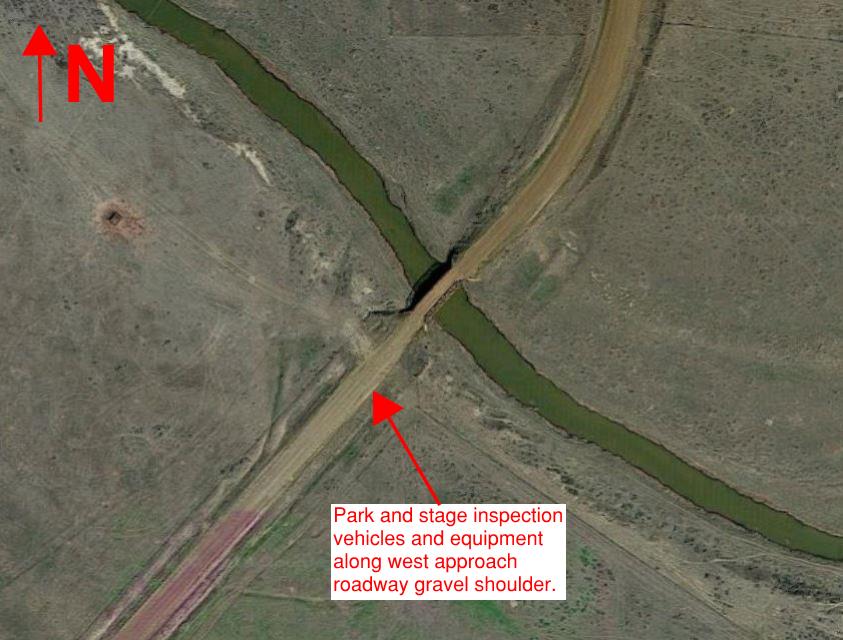 NOTIFICATION REQUIRED FOR LOCAL AGENCIESExamples:No notification required for local agenciesFresno Reservoir Spillway – contact BLM and SherriffIndian Reservations – detail applicable requirements (i.e. business license, work permits, timelines)PREVIOUS REPAIRS, RETROFITS, CRITICAL FINDINGS, AND FC RISK FACTORS	Example – if not captured above in the above table, include any issues noted during previous inspections as potential issues that should be closely inspected during subsequent inspection.Additional factors identified as potential issues during previous inspections that should be closely inspected during subsequent inspections:GENERAL INSPECTION PROCEDURE COMMENTSExamples:Describe any NDT testing techniques that are required (i.e. dye penetrant, magnetic particle, etc)Notes about bridge orientation/numbering (i.e. truss panel points are labeled West to East, L0 – L3 – L0’)Excessive bird dropping hinder adequate inspection of critical members. Contact MDT and recommend to removal/cleaning prior to inspectionUtility pipe requires aid to climb around4 floor beams and panel points are easily inspected from groundAll floor beams require aid 6 times per floor beamSignificant section loss to stringer ends. Start on stringer ends.FRACTURE CRITICAL MEMBER INSPECTION SEQUENCEGeneral sequence is acceptable, but it’s encouraged to include a more detailed sequence description if warranted by level of complexity.Example (general sequence):The following tasks should be performed as part of the bridge inspection:Mobilize to site and set-up signage at each end of the bridge to warn oncoming motorists.Hands-on inspection of all primary members in the plane of the primary truss lines, and secondary bracing member connections.Cursory inspection of secondary bracing members, with hands-on inspection of any noted deficiencies.Hands-on inspection of floor beams, floor beam-to-stringer connections, and stringer ends supported by substructure units. Cursory inspection of all other floor system elements.Inspection notes and photographs of any noted deficienciesRequired photos of approaches, portal view, elevation view, underside of superstructure and any posting signs with bridge in background.Element level inspection and NBI inspection of approach spans and substructure elementsDuring the inspection, the bridge should be inspected for:Steel deficiencies including corrosion, section loss, cracking of welds or base metal, bolting or welding issues, and load induced distortion or damageConcrete deficiencies including delamination, spalls, patched areas, exposed rebar, cracking, abrasion, wear, and load induced distortion or damageTimber deficiencies including checking, splitting, decay or section loss, distortions, cracks, shakes, and abrasionsSubstructure deficiencies including wingwall tipping, settlement, and scourBearing deficiencies including corrosion, connection issues, movement, alignment, loss of bearing area, and damageSKETCH OF BRIDGE WITH FRACTURE CRITICAL MEMBERS (FCM) IDENTIFIED IN REDShow both truss elevation and floor system plan views. Two different examples shown below, either format is acceptable. Key things – make sure spans are labeled, indicate stream flow direction on floor system plan, only color present should be red to indicate fracture critical members. Please include a screenshot of the diagrams in the Inspection Procedures word document (rather than a separate document).The following diagram shows all Fracture Critical Members (FCMs) in red.  FCMs shall be inspected at arm’s length per FHWA Requirements:Example #1: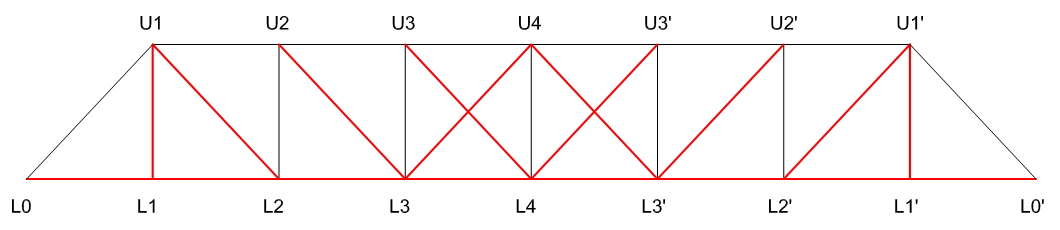 Span 3 Truss Elevation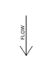 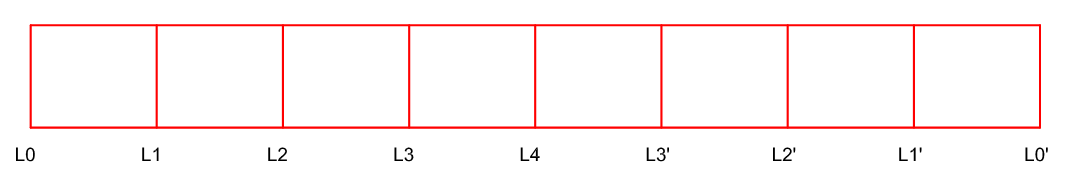 Span 3 Floor SystemExample #2: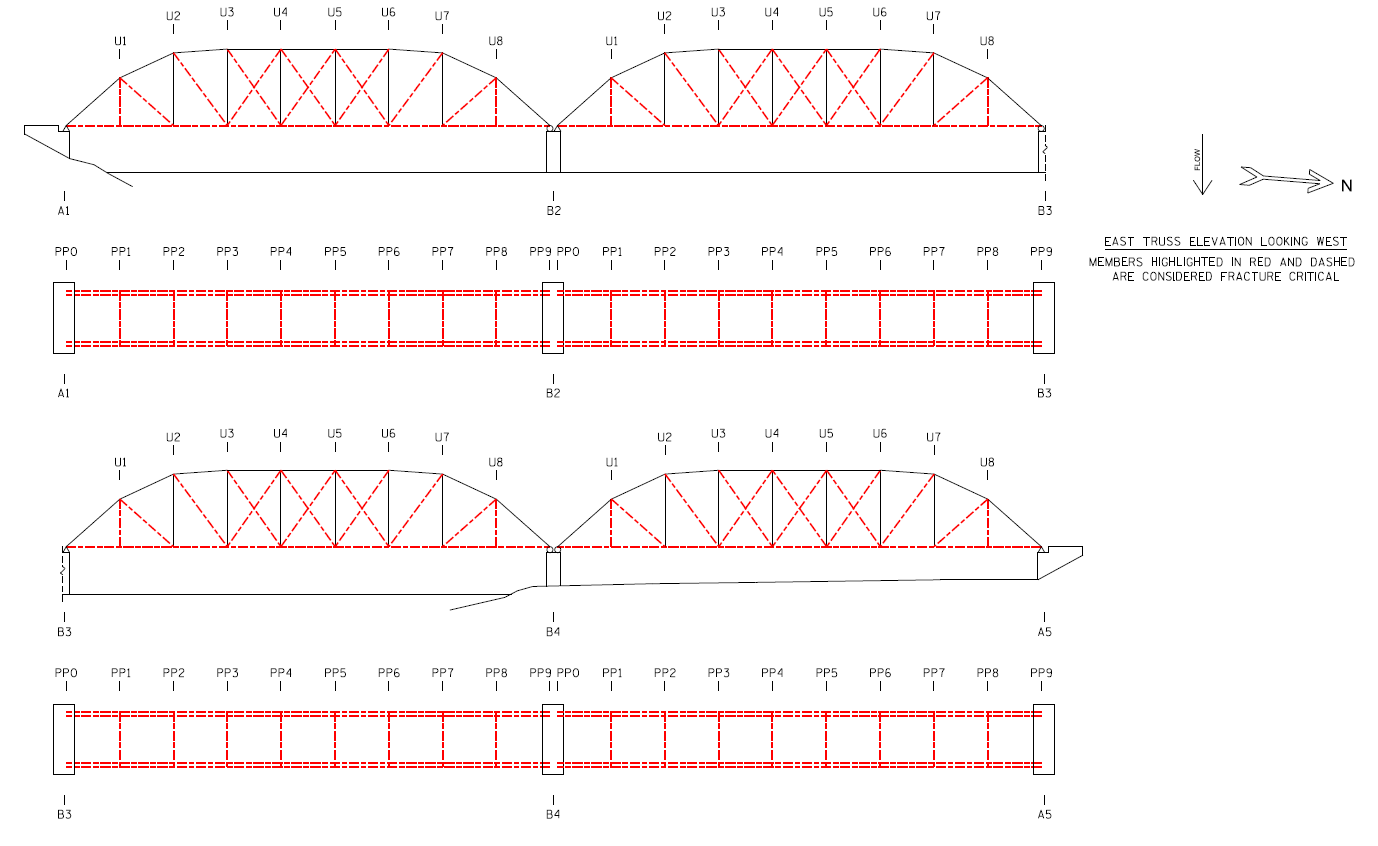 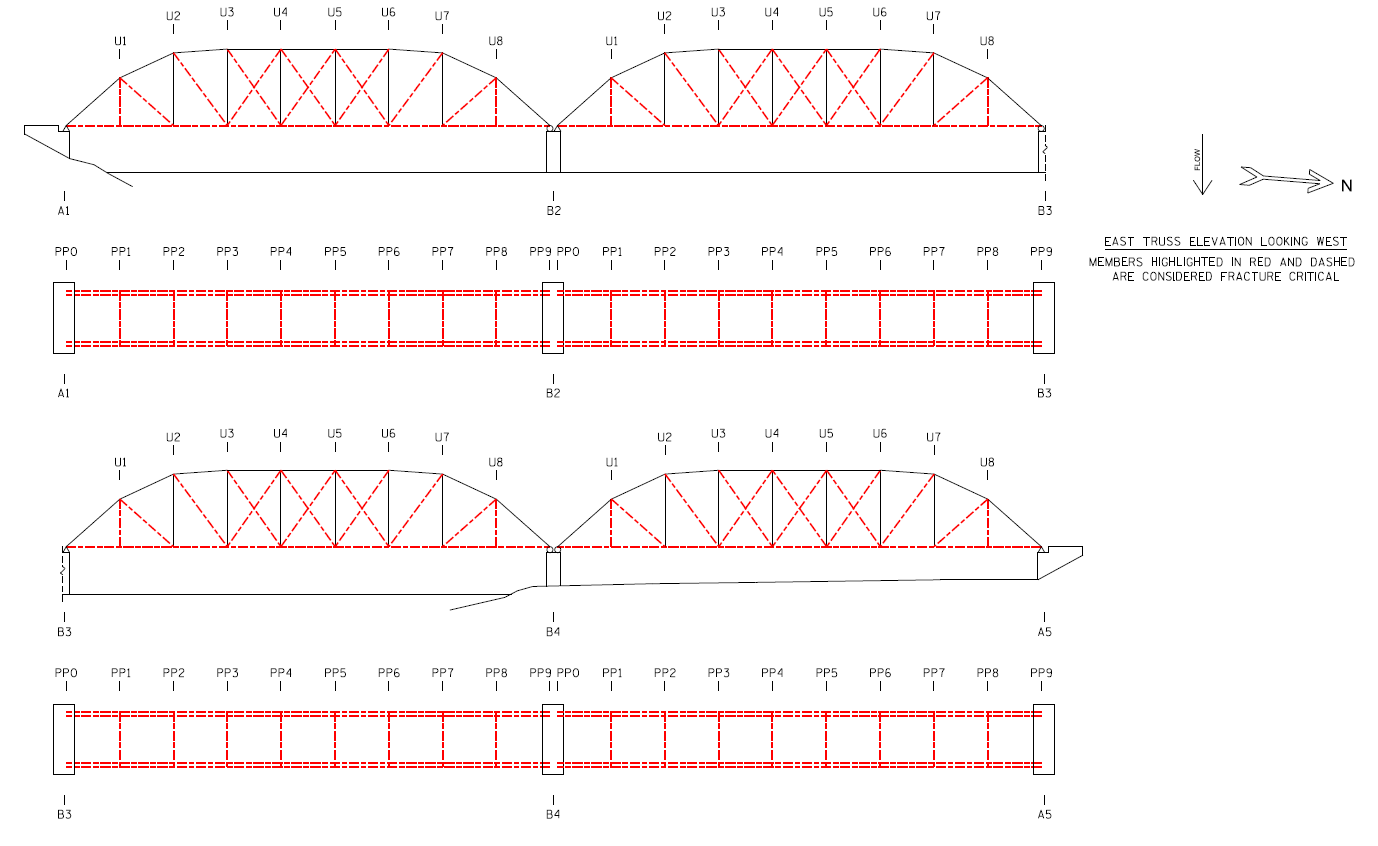 MDT Structure IDNBI Structure IDInspection Frequency(6A) Feature Intersected(7) Facility Carried(9) LocationLatitudeLongitudeInspection Procedures Update InfoInspection Procedures Update Info   Procedures Edited Date   Procedures Edited ByRisk FactorComment (required if risk factor is applicable)Fatigue and fracture prone detailsProblematic materialsPoor welding techniquesPotential out-of-plane distortion detailsPrevious cracking or repairs Indicate source of prior crackingCold service temperaturesSuperstructure condition of 4 or lessSubject to overloads or impact damageLoad posted Older service lifeDebrisHigh ADTT (i.e. ADTT > 5,000)